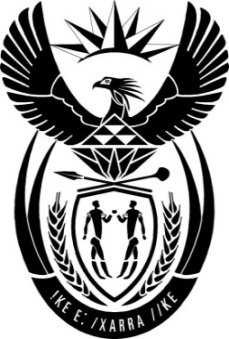 THE PRESIDENCY:REPUBLIC OF SOUTH AFRICAPrivate Bag X1000, Pretoria, 0001, Tel: 012 300 5200 / Private Bag X 1000, Cape Town, 8000, Tel: 021 464 2100NATIONAL ASSEMBLYQUESTION FOR WRITTEN REPLY QUESTION NO.: 2150														Ms M C Dikgale (ANC) to ask the Minister in The Presidency:    What (a) steps does the State Security Agency (SSA) intend to take regarding the implementation of recommendations made in the Report of the High-Level Review Panel into the SSA, (b)  What  are the reasons that the implementation has taken so long and (c)  What are the timelines for such implementation?								NW2555EREPLY: (a) 	In order to expedite the implementation of the High Level Review Panel (HLRP) Report Recommendations, coordination of work on the implementation of the Recommendations has now been relocated to the Office of the Director-General in the State Security Agency (SSA).(b)	The reasons include required consultation process on General Intelligence Laws Amendment Bill (GILAB). (c) 	Consultation on revised timeline by the State Security Agency is at an advance stages. The revised timeline will be communicated after approval by the Minister. The revised timeline prioritises passing of GILAB into law. 